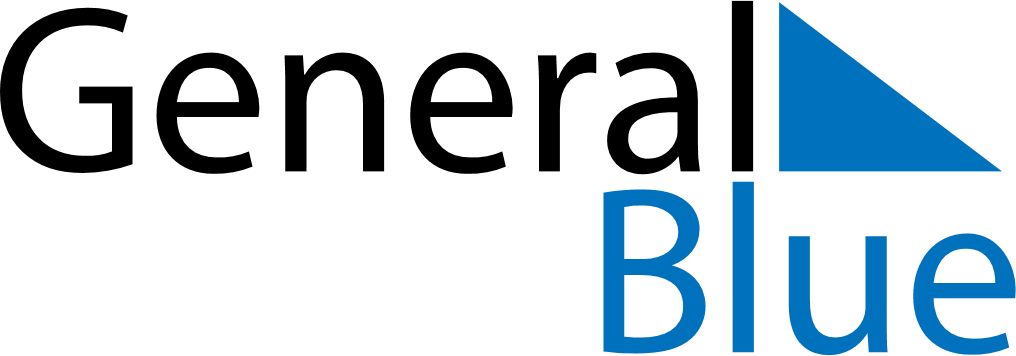 February 2020February 2020February 2020February 2020February 2020February 2020BruneiBruneiBruneiBruneiBruneiBruneiMondayTuesdayWednesdayThursdayFridaySaturdaySunday1234567891011121314151617181920212223National Day242526272829NOTES